Основна  школа „Владислав Петковић Дис“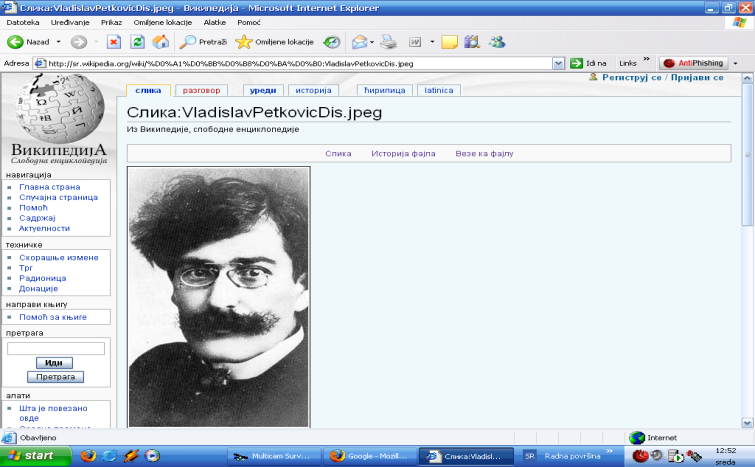 ЗаблаћеБрој:47 Датум:23.01.2020.године                                                                           		                                                                            Јавна набавка број: 1.1.3/2020На основу члана 55, 57. и 60. Закона о јавним набавкама („Службени гласник РС“, бр. 124/2012;14/2015 и 68/2015), Одлуке о покретању поступка јавне набавке мале вредности  број 41 од    23.01.2020. године и Решења о образовању Комисије за јавну набавку број 42 од 23.01.2020. године, Основна школа“ Владислав Петковић Дис“Заблаће упућује: Позив за подношење понудаНазив наручиоца: Основна школа „Владислав Петковић Дис“Адреса наручиоца: 32223 ЗаблаћеИнтернет страница наручиоца: www.skoladis-zablace.edu.rsВрста наручиоца: просвета-основно образовање.Врста поступка јавне набавке: Јавна набавка мале вредности добара намирнице за припремање хране у ученичкој кухињи на основу које  се закључује уговор о јавној набавци мале вредности.За добра: намирнице за припремање хране у ученичкој кухињиНазив и ознака из општег речника набавке: ритеријум, елементи критеријума за доделу уговора: најнижа понуђена цена.партија1-намирнице за употребу у кухињи  ОРН 15100000;15300000; 15400000; 15500000; 15600000;15800000;15900000.партија 2 – конзумна јаја ОРН 03142500        партија 3 – хлеб ОРН 15612500Начин преузимања конкурсне документације, односно интернет адресa где је конкурсна документација доступна: Адреса и интернет адреса државног органа или организације, односно органа или службе територијалне аутономије или локалне самоуправе где се могу благовремено добити исправни подаци о пореским обавезама, заштити животне средине, заштити при запошљавању, условима рада и слично:Подаци о називу, адреси и интернет страници државног органа или организације, где се могу благовремено добити исправни подаци о:- Пореским обавезама – Пореска управа (Министарства финансија и привреде, Републике Србије), Саве Машковића 3-5, Београд. Интернет адреса: www.poreskauprava.gov.rs. Посредством државног органа Пореске управе, могу се добити исправне информације о адресама и контакт телефону органа или службе територијалне аутономије или локалне самоуправе, о пореским обавезама које администрирају ови органи.- Заштити животне средине – Агенција за заштиту животне средине, Руже Јовановић 27а, Београд. Интернет адреса: www.sepa.gov.rs (Министарство енергетике, развоја и заштите животне средине Републике Србије, Немањина 22-26, Београд. Интернет адреса: www.merz.gov.rs).- Заштити при запошљавању, условима рада – Министарство рада, запошљавања и социјалне политике, Немањина 22-26, Београд. Интернет адреса: www.minrzs.gov.rs.Начин подношења понуде и рок за подношење понуде:Место, време и начин отварања понуда: Услови под којима представници понуђача могу учествовати у поступку отварања понуда: Рок за доношење одлуке: Лице за контакт: Радојка Ерић,од 11-12 часова радним даном.Остале информације: телефакс: 032 5 813 012; e mail: skoladis@mts.rs  КОМИСИЈАКонкурсна документација се преузима у складу са чланом 62. став 1. Закона о јавним набавкама на:Интернет адреси  www.skoladis-zablace.edu.rsПорталу јавних набавки  www.portal.ujn.gov.rs Понуђачи своје понуде подносе у затвореним ковертама, са назнаком назива и адресе понуђача, поштом или лично на следећу адресу:Основна школа „Владислав Петковић Дис“, 32223 Заблаће, са назнаком „НЕ ОТВАРАТИ – ПОНУДА“ Јавна набавка мале вредности добара намирнице за припремање хране у ученичкој кухињи1.1.3/2020Рок за подношење понуда је 8 (осам) дана од дана објављивања овог јавног позива на Порталу јавних набавки. Благовременим ће се сматрати све понуде које стигну на адресу школе најкасније до 31.01.2020.године до 10  часова. Неблаговременом понудом ће се сматрати она понуда коју је наручилац примио након истека рока за подношење понуда. Благовременост се цени према дану и сату приспећа код наручиоца, а не према дану и сату предаје пошти.Неблаговремену понуду Комисија за јавну набавку наручиоца ће, по окончању поступка отварања понуда, вратити неотворену понуђачу са назнаком да је поднета неблаговремено.Важност понуде је најмање 45 (четрдесетпет) дана од дана отварања понуда.Отварање понуда обавиће се јавно, истог дана по истеку рока за подношење понуда, односно31.01.2020.године у 11 часова уз присуство овлашћених представника понуђача, на адреси Основне школе „Владислав Петковић Дис“Заблаће. Овлашћени представници понуђача подносе пуномоћје да могу присуствовати отварању понуда на самом отварању пре почетка поступка отварања понуда.Незатворене и неблаговремене понуде, неће бити разматране.У поступку отварања понуда активно могу учествовати само овлашћени представници понуђача. Представник понуђача дужан је да достави уредно оверено овлашћење за учествовање у отварању понуда.Одлука о додели уговора у поступку предметне набавке донеће се на основу члана 108. Закона о јавним набавкама („Службени гласник РС“, бр. 124/12;14/15 и 68/15) у року од 10 дана од дана отварања понуда, уз примену критеријума најнижа понуђена цена.